5º ANO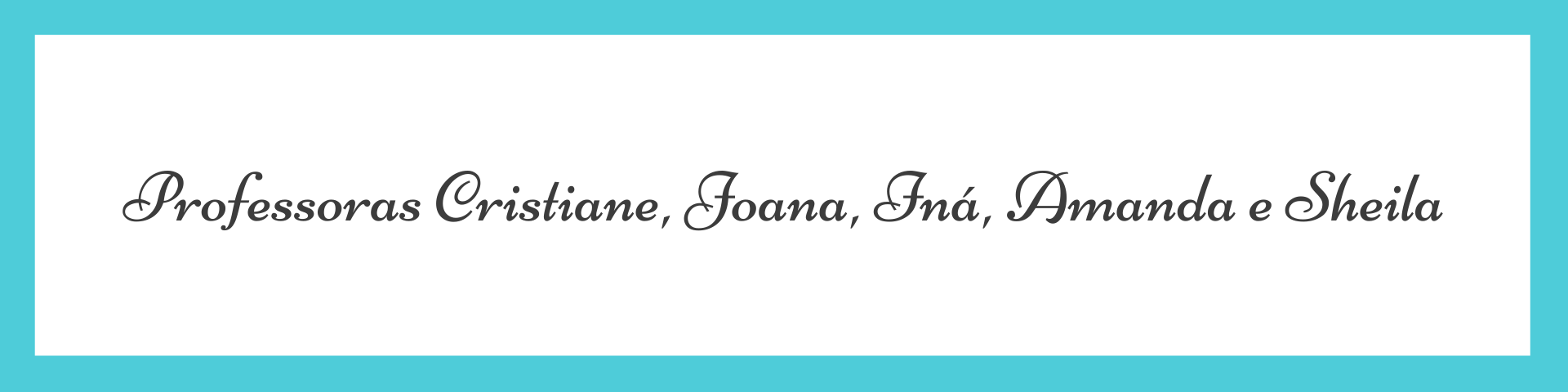 ATIVIDADES PARA 14 A 18 DE JUNHO DE 2021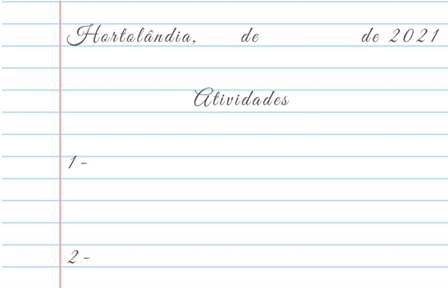 PARA AS ATIVIDADES DOS LIVROS, VAMOS INTERAGIR!DIA DA SEMANAROTINA DIÁRIADESCRIÇÃO DAS ATIVIDADESSegunda-feiraData: 14/06Leitura diária: Livro 100 Histórias Infantis - Alice no País das Maravilhas (Ler as páginas 15 e 16).https://drive.google.com/file/d/10zXnDhwTaKS42osjzLPA16DHPeW1ibVf/view?usp=sharingAtividades: Livro Ápis – Língua Portuguesa – (páginas 42 a 45)         Vamos iniciar o aprendizado de mais um gênero textual: CRÔNICA. Faça a leitura das páginas 42 e 43 com bastante atenção e após, realize a primeira parte das atividades de oral e escrita, questões de 1 a 9 (páginas 44 e 45). Neste gênero vamos observar uma narrativa curta de um fato ocorrido, geralmente encontrado nas páginas de jornais, revistas ou mesmo na internet, blogs, com linguagem simples e objetiva, usando uma linguagem leve e com tons de humor, dando um retrato particular de acontecimentos.Projeto: “Bem Me Quer... Paz Se Quer”.https://portaleducacao.hortolandia.sp.gov.br/index.php/programas/bem-me-quer-paz-se-querEducação Física: Hora de fazer exercícios. Dá uma olhadinha no blog o que o professor preparou para você.https://portaleducacao.hortolandia.sp.gov.br/index.php/ed-fisicaTerça-feiraData: 15/06Leitura diária: Livro 100 Histórias Infantis - Alice no País das Maravilhas (Ler as páginas 17 e 18).https://drive.google.com/file/d/10zXnDhwTaKS42osjzLPA16DHPeW1ibVf/view?usp=sharingAtividades: Livro Currículo em Ação – EMAI – Matemática (páginas 58  a 60).       Hoje vamos aprender uma nova maneira de divisão, observe como é feita a divisão por estimativas e resolva os exercícios das páginas 58 a 60. Inglês: Hoje é dia de aprender uma nova língua: vamos estudar Inglês! Tema: DAYS OF THE WEEK (Dias da semana) página 25 https://portaleducacao.hortolandia.sp.gov.br/index.php/inglesQuarta-feiraData: 16/06Leitura diária: Livro 100 Histórias Infantis - Alice no País das Maravilhas (Ler as páginas 19 e 20).https://drive.google.com/file/d/10zXnDhwTaKS42osjzLPA16DHPeW1ibVf/view?usp=sharingAtividades: Livro Buriti Mais - História (páginas 34, 35 e 39).Fazer a leitura do texto “Registros de memória: a escrita” (página 34);Realizar as atividades:7 e 8 (a e b), na página 35;8 e 9 na página 39.Quinta-feiraData: 17/06Leitura diária: Livro 100 Histórias Infantis - A Galinha dos Ovos de Ouro (Ler a página 21).https://drive.google.com/file/d/10zXnDhwTaKS42osjzLPA16DHPeW1ibVf/view?usp=sharingAtividades: Livro Buriti Mais - Ciências (páginas 58 a 59).         As imagens mostram uma usina Hidrelétrica, responsável pelo funcionamento e pela transformação da água em energia elétrica, com base nas leituras anteriores sobre a importância da água, entenda o processo de geração de energia elétrica, e responda as questões da página 59, números 6, 7 e 8.Artes: Hoje é dia de fazer ARTE...https://portaleducacao.hortolandia.sp.gov.br/index.php/artesSexta-feiraData: 18/06Leitura diária: Livro 100 Histórias Infantis - A Galinha dos Ovos de Ouro (Ler as páginas 22 e 23).https://drive.google.com/file/d/10zXnDhwTaKS42osjzLPA16DHPeW1ibVf/view?usp=sharingAtividade: Livro Buriti Mais – Geografia. (páginas 76 até 79).        Leia os textos e observe as imagens com bastante atenção! Depois responda as questões 1, 2 e 3 nas páginas 78 e 79.Assista ao vídeo: “As cidades e seus problemas (crescimento populacional e meio ambiente)”, disponível através do link:https://www.youtube.com/watch?v=CT1aS7mOA0cBom final de semana!